Lokalavdelning med styrelse, utan ekonomi 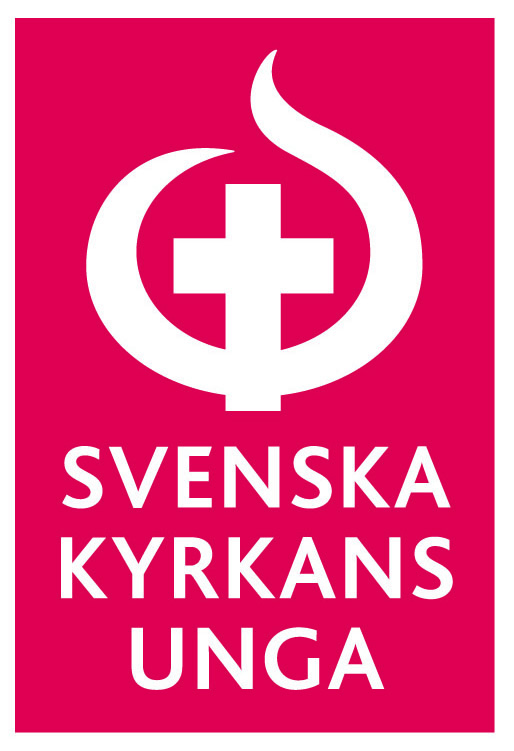 Protokoll från konstituerande möte	Datum _________________Närvarande: ____________________________________________________________________________________________________________________________________________________________________________________________________________________________________________________________________________________________________________________________________________________________________(om raderna inte räcker till – bifoga särskild närvarolista)Mötet öppnades av ___________________________________________________________________Vi valde____________________________________ och _____________________________________ till justeringspersoner. Samma personer valdes även till rösträknare.Vi valde _________________________________________________________till mötesordförande.Vi valde _________________________________________________________ till mötessekreterare. Vi beslutade att anta föredragningslistan.Vi beslutade att alla i rummet som är under 30 år, totalt _________ st, får vara med och rösta.Vi beslutade att ställa oss bakom Svenska Kyrkans Ungas idé och syfte.Vi beslutade att vi vill starta en lokalavdelning i Svenska Kyrkans Unga.Vi beslutade att vår lokalavdelning ska heta: Svenska Kyrkans Unga _______________________________________________________________Vi beslutade att anta 	q ”Normalstadgar för Svenska Kyrkans Unga”q Egna stadgar som stadgar för vår lokalavdelning (se bilaga 1).Vi beslutade att lokalavdelningen ska ha en styrelse. Vi valde ____________________________________ till ordförande.Vi valde följande personer till ledamöter i styrelsenNamn				Uppdrag______________________________________	_____________________________________________________________________________	_____________________________________________________________________________	_____________________________________________________________________________	_______________________________________ (om raderna inte räcker till – bifoga särskild lista)Vi valde ____________________________________ till revisor.Vi valde ____________________________________och _____________________________________till kontaktpersoner.Vi utsåg ____________________________________ till registeransvarig.Vi valde följande personer till valberedning __________________________________________________________________________________________________________________________________Vi beslutade att _____________________________ ska sammanställa ansökan och skicka den till distriktet.Vi beslutade att _____________________________ ska informera kyrkorådet (eller motsvarande) om att vi ansöker om att bli en lokalavdelning av Svenska Kyrkans Unga.Övriga frågor._______________________________________________________________________________________________________________________________________________________________________________________________________________________________________________________________Mötet avslutades.Bilaga 1: Våra stadgar.Eventuella övriga bilagor:Underskrivet av ______________________________		______________________________Mötesordförande			Mötessekreterare______________________________		______________________________Justerare				Justerare 